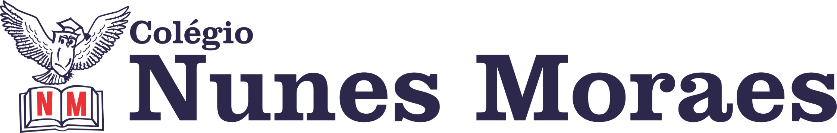 AGENDA DIÁRIA 3º ANO, 23 DE FEVEREIRO1ª AULA: EXTRA 2ª AULA: MATEMÁTICACapítulo 03: Quanto tempo o tempo tem?      Págs.: 56.Objetos de conhecimento: Medidas de tempo.Aprendizagens essenciais: Ler, analisar e interpretar informações sobre a passagem do tempo.Atividades propostas: Ler e descobrir p.68.3ª AULA:  PORTUGUÊS-REDAÇÃOCapítulo 03 Práticas de Produção Textual: Capítulo 3.      Págs.: 12 a 14.Objetos de conhecimento: Panfleto.Aprendizagens essenciais: Produzir texto publicitário destinado ao público infantil, em formato escrito e oral, observando os recursos próprios do gênero.Atividades propostas: Práticas de Produção Textual p.12 a 14; planejar e produzir o panfleto.4ª AULA: CIÊNCIASPráticas de Produção Textual: Capítulo 3.      Págs.: 12 a 14.Objetos de conhecimento: Panfleto.Aprendizagens essenciais: Produzir texto publicitário destinado ao público infantil, em formato escrito e oral, observando os recursos próprios do gênero.Atividades propostas: Práticas de Produção Textual p.12 a 14; planejar e produzir o panfleto.Bons estudos e uma ótima quarta-feira!